Baltimore Oriolesvs. Tampa Bay RaysFriday, September 167:05 p.m. ● Fireworks night at Camden Yards!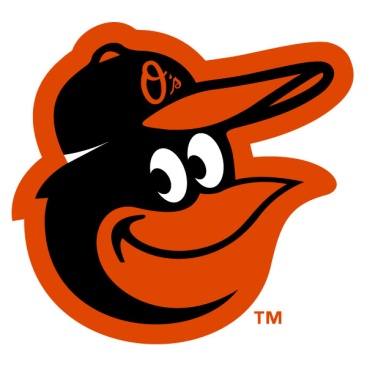 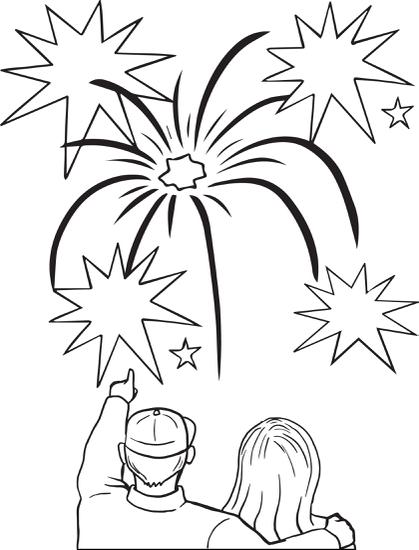 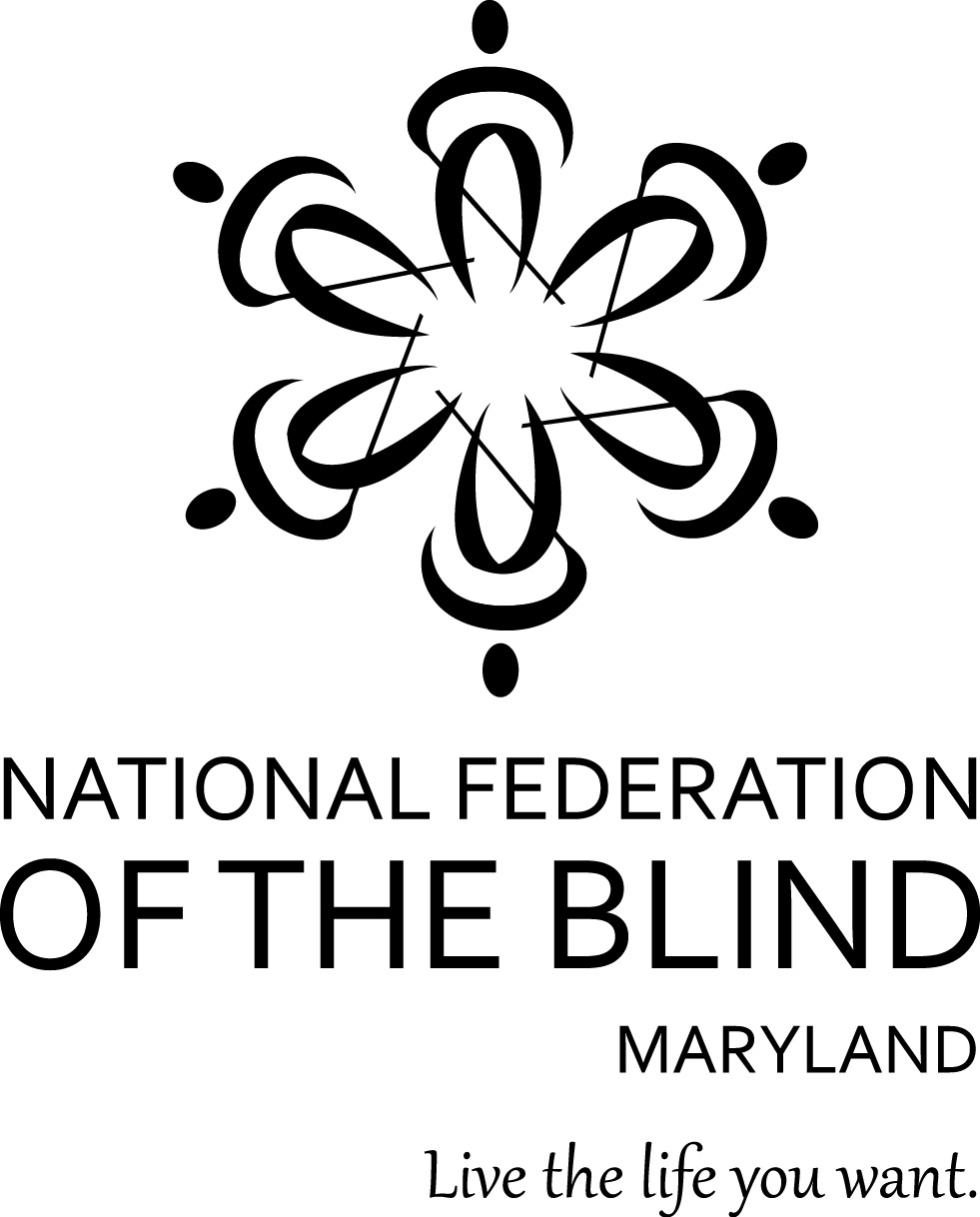 $20 Tickets ● Left Field Lower ReserveTicket Sales in Section 87 benefit the Baltimore Chapter of the National Federation of the BlindTickets on sale until Sunday August 21For tickets or more information, callWilliam Jacobs 410-207-0825